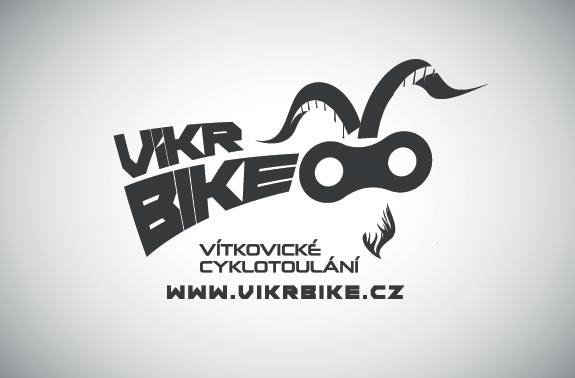 29.5.2021 – Vítkovice v KrkonošíchP Ř I H L Á Š K APříjmení a jméno:	     ………………………………………………….Bydliště (město):	     ………………………………………………….Kontakt (mobil):	     ………………………………………………….
Kontakt (e-mail):	     ………………………………………………….	Podpis: ……………………….Velikost trička: 	S	M	L	XL	XXL	(zaškrtněte příslušné pole)					Platba 300,- ( do 24.5.2021 ) . Uzávěrka přihlášek do 15.5.2021.Startovné nebude vráceno, pokud nedojde ke včasnému udání důvodu neúčasti.Odhlášení lze provést nejpozději do 29.5.2021 u pořadatele.Z organizačních důvodů žádáme o dodržení termínu odevzdání přihlášek.Platbu je možno uhradit i převodem na účet: 2625581/0100 (Obec  Vítkovice)
Variabilní symbol: 30052020 Poznámka pro příjemce:  Vaše Jméno a PříjmeníZa oficiální přihlášení bude považováno složení hotovosti spolu s řádně vyplněnou a podepsanou přihláškou.